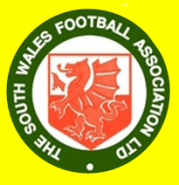 THE SOUTH WALES FOOTBALL ASSOCIATION LIMITEDREFEREE'S REPORT OF TEAM OFFICIAL CAUTION/STHE SOUTH WALES FOOTBALL ASSOCIATION LIMITEDREFEREE'S REPORT OF TEAM OFFICIAL CAUTION/STHE SOUTH WALES FOOTBALL ASSOCIATION LIMITEDREFEREE'S REPORT OF TEAM OFFICIAL CAUTION/STHE SOUTH WALES FOOTBALL ASSOCIATION LIMITEDREFEREE'S REPORT OF TEAM OFFICIAL CAUTION/STHE SOUTH WALES FOOTBALL ASSOCIATION LIMITEDREFEREE'S REPORT OF TEAM OFFICIAL CAUTION/STHE SOUTH WALES FOOTBALL ASSOCIATION LIMITEDREFEREE'S REPORT OF TEAM OFFICIAL CAUTION/STHE SOUTH WALES FOOTBALL ASSOCIATION LIMITEDREFEREE'S REPORT OF TEAM OFFICIAL CAUTION/STHE SOUTH WALES FOOTBALL ASSOCIATION LIMITEDREFEREE'S REPORT OF TEAM OFFICIAL CAUTION/STHE SOUTH WALES FOOTBALL ASSOCIATION LIMITEDREFEREE'S REPORT OF TEAM OFFICIAL CAUTION/STHE SOUTH WALES FOOTBALL ASSOCIATION LIMITEDREFEREE'S REPORT OF TEAM OFFICIAL CAUTION/STHE SOUTH WALES FOOTBALL ASSOCIATION LIMITEDREFEREE'S REPORT OF TEAM OFFICIAL CAUTION/STHE SOUTH WALES FOOTBALL ASSOCIATION LIMITEDREFEREE'S REPORT OF TEAM OFFICIAL CAUTION/STHE SOUTH WALES FOOTBALL ASSOCIATION LIMITEDREFEREE'S REPORT OF TEAM OFFICIAL CAUTION/STHE SOUTH WALES FOOTBALL ASSOCIATION LIMITEDREFEREE'S REPORT OF TEAM OFFICIAL CAUTION/STHE SOUTH WALES FOOTBALL ASSOCIATION LIMITEDREFEREE'S REPORT OF TEAM OFFICIAL CAUTION/STHE SOUTH WALES FOOTBALL ASSOCIATION LIMITEDREFEREE'S REPORT OF TEAM OFFICIAL CAUTION/STHE SOUTH WALES FOOTBALL ASSOCIATION LIMITEDREFEREE'S REPORT OF TEAM OFFICIAL CAUTION/STHE SOUTH WALES FOOTBALL ASSOCIATION LIMITEDREFEREE'S REPORT OF TEAM OFFICIAL CAUTION/STHE SOUTH WALES FOOTBALL ASSOCIATION LIMITEDREFEREE'S REPORT OF TEAM OFFICIAL CAUTION/STHE SOUTH WALES FOOTBALL ASSOCIATION LIMITEDREFEREE'S REPORT OF TEAM OFFICIAL CAUTION/STHE SOUTH WALES FOOTBALL ASSOCIATION LIMITEDREFEREE'S REPORT OF TEAM OFFICIAL CAUTION/STHE SOUTH WALES FOOTBALL ASSOCIATION LIMITEDREFEREE'S REPORT OF TEAM OFFICIAL CAUTION/STHE SOUTH WALES FOOTBALL ASSOCIATION LIMITEDREFEREE'S REPORT OF TEAM OFFICIAL CAUTION/STHE SOUTH WALES FOOTBALL ASSOCIATION LIMITEDREFEREE'S REPORT OF TEAM OFFICIAL CAUTION/STHE SOUTH WALES FOOTBALL ASSOCIATION LIMITEDREFEREE'S REPORT OF TEAM OFFICIAL CAUTION/STHE SOUTH WALES FOOTBALL ASSOCIATION LIMITEDREFEREE'S REPORT OF TEAM OFFICIAL CAUTION/SEach Report Form MUST be sent within 2 days of the occurrence to the:Hon. Assistant Secretary-Discipline, SWFA, G A Buckingham,Email:   discipline@southwalesfa.co.ukPost:    86 Dyffryn Y Coed, Church Village, Pontypridd CF38 1PQEach Report Form MUST be sent within 2 days of the occurrence to the:Hon. Assistant Secretary-Discipline, SWFA, G A Buckingham,Email:   discipline@southwalesfa.co.ukPost:    86 Dyffryn Y Coed, Church Village, Pontypridd CF38 1PQEach Report Form MUST be sent within 2 days of the occurrence to the:Hon. Assistant Secretary-Discipline, SWFA, G A Buckingham,Email:   discipline@southwalesfa.co.ukPost:    86 Dyffryn Y Coed, Church Village, Pontypridd CF38 1PQEach Report Form MUST be sent within 2 days of the occurrence to the:Hon. Assistant Secretary-Discipline, SWFA, G A Buckingham,Email:   discipline@southwalesfa.co.ukPost:    86 Dyffryn Y Coed, Church Village, Pontypridd CF38 1PQEach Report Form MUST be sent within 2 days of the occurrence to the:Hon. Assistant Secretary-Discipline, SWFA, G A Buckingham,Email:   discipline@southwalesfa.co.ukPost:    86 Dyffryn Y Coed, Church Village, Pontypridd CF38 1PQEach Report Form MUST be sent within 2 days of the occurrence to the:Hon. Assistant Secretary-Discipline, SWFA, G A Buckingham,Email:   discipline@southwalesfa.co.ukPost:    86 Dyffryn Y Coed, Church Village, Pontypridd CF38 1PQEach Report Form MUST be sent within 2 days of the occurrence to the:Hon. Assistant Secretary-Discipline, SWFA, G A Buckingham,Email:   discipline@southwalesfa.co.ukPost:    86 Dyffryn Y Coed, Church Village, Pontypridd CF38 1PQEach Report Form MUST be sent within 2 days of the occurrence to the:Hon. Assistant Secretary-Discipline, SWFA, G A Buckingham,Email:   discipline@southwalesfa.co.ukPost:    86 Dyffryn Y Coed, Church Village, Pontypridd CF38 1PQEach Report Form MUST be sent within 2 days of the occurrence to the:Hon. Assistant Secretary-Discipline, SWFA, G A Buckingham,Email:   discipline@southwalesfa.co.ukPost:    86 Dyffryn Y Coed, Church Village, Pontypridd CF38 1PQEach Report Form MUST be sent within 2 days of the occurrence to the:Hon. Assistant Secretary-Discipline, SWFA, G A Buckingham,Email:   discipline@southwalesfa.co.ukPost:    86 Dyffryn Y Coed, Church Village, Pontypridd CF38 1PQEach Report Form MUST be sent within 2 days of the occurrence to the:Hon. Assistant Secretary-Discipline, SWFA, G A Buckingham,Email:   discipline@southwalesfa.co.ukPost:    86 Dyffryn Y Coed, Church Village, Pontypridd CF38 1PQEach Report Form MUST be sent within 2 days of the occurrence to the:Hon. Assistant Secretary-Discipline, SWFA, G A Buckingham,Email:   discipline@southwalesfa.co.ukPost:    86 Dyffryn Y Coed, Church Village, Pontypridd CF38 1PQEach Report Form MUST be sent within 2 days of the occurrence to the:Hon. Assistant Secretary-Discipline, SWFA, G A Buckingham,Email:   discipline@southwalesfa.co.ukPost:    86 Dyffryn Y Coed, Church Village, Pontypridd CF38 1PQEach Report Form MUST be sent within 2 days of the occurrence to the:Hon. Assistant Secretary-Discipline, SWFA, G A Buckingham,Email:   discipline@southwalesfa.co.ukPost:    86 Dyffryn Y Coed, Church Village, Pontypridd CF38 1PQEach Report Form MUST be sent within 2 days of the occurrence to the:Hon. Assistant Secretary-Discipline, SWFA, G A Buckingham,Email:   discipline@southwalesfa.co.ukPost:    86 Dyffryn Y Coed, Church Village, Pontypridd CF38 1PQEach Report Form MUST be sent within 2 days of the occurrence to the:Hon. Assistant Secretary-Discipline, SWFA, G A Buckingham,Email:   discipline@southwalesfa.co.ukPost:    86 Dyffryn Y Coed, Church Village, Pontypridd CF38 1PQEach Report Form MUST be sent within 2 days of the occurrence to the:Hon. Assistant Secretary-Discipline, SWFA, G A Buckingham,Email:   discipline@southwalesfa.co.ukPost:    86 Dyffryn Y Coed, Church Village, Pontypridd CF38 1PQEach Report Form MUST be sent within 2 days of the occurrence to the:Hon. Assistant Secretary-Discipline, SWFA, G A Buckingham,Email:   discipline@southwalesfa.co.ukPost:    86 Dyffryn Y Coed, Church Village, Pontypridd CF38 1PQEach Report Form MUST be sent within 2 days of the occurrence to the:Hon. Assistant Secretary-Discipline, SWFA, G A Buckingham,Email:   discipline@southwalesfa.co.ukPost:    86 Dyffryn Y Coed, Church Village, Pontypridd CF38 1PQEach Report Form MUST be sent within 2 days of the occurrence to the:Hon. Assistant Secretary-Discipline, SWFA, G A Buckingham,Email:   discipline@southwalesfa.co.ukPost:    86 Dyffryn Y Coed, Church Village, Pontypridd CF38 1PQEach Report Form MUST be sent within 2 days of the occurrence to the:Hon. Assistant Secretary-Discipline, SWFA, G A Buckingham,Email:   discipline@southwalesfa.co.ukPost:    86 Dyffryn Y Coed, Church Village, Pontypridd CF38 1PQEach Report Form MUST be sent within 2 days of the occurrence to the:Hon. Assistant Secretary-Discipline, SWFA, G A Buckingham,Email:   discipline@southwalesfa.co.ukPost:    86 Dyffryn Y Coed, Church Village, Pontypridd CF38 1PQEach Report Form MUST be sent within 2 days of the occurrence to the:Hon. Assistant Secretary-Discipline, SWFA, G A Buckingham,Email:   discipline@southwalesfa.co.ukPost:    86 Dyffryn Y Coed, Church Village, Pontypridd CF38 1PQEach Report Form MUST be sent within 2 days of the occurrence to the:Hon. Assistant Secretary-Discipline, SWFA, G A Buckingham,Email:   discipline@southwalesfa.co.ukPost:    86 Dyffryn Y Coed, Church Village, Pontypridd CF38 1PQEach Report Form MUST be sent within 2 days of the occurrence to the:Hon. Assistant Secretary-Discipline, SWFA, G A Buckingham,Email:   discipline@southwalesfa.co.ukPost:    86 Dyffryn Y Coed, Church Village, Pontypridd CF38 1PQEach Report Form MUST be sent within 2 days of the occurrence to the:Hon. Assistant Secretary-Discipline, SWFA, G A Buckingham,Email:   discipline@southwalesfa.co.ukPost:    86 Dyffryn Y Coed, Church Village, Pontypridd CF38 1PQEach Report Form MUST be sent within 2 days of the occurrence to the:Hon. Assistant Secretary-Discipline, SWFA, G A Buckingham,Email:   discipline@southwalesfa.co.ukPost:    86 Dyffryn Y Coed, Church Village, Pontypridd CF38 1PQEach Report Form MUST be sent within 2 days of the occurrence to the:Hon. Assistant Secretary-Discipline, SWFA, G A Buckingham,Email:   discipline@southwalesfa.co.ukPost:    86 Dyffryn Y Coed, Church Village, Pontypridd CF38 1PQEach Report Form MUST be sent within 2 days of the occurrence to the:Hon. Assistant Secretary-Discipline, SWFA, G A Buckingham,Email:   discipline@southwalesfa.co.ukPost:    86 Dyffryn Y Coed, Church Village, Pontypridd CF38 1PQEach Report Form MUST be sent within 2 days of the occurrence to the:Hon. Assistant Secretary-Discipline, SWFA, G A Buckingham,Email:   discipline@southwalesfa.co.ukPost:    86 Dyffryn Y Coed, Church Village, Pontypridd CF38 1PQEach Report Form MUST be sent within 2 days of the occurrence to the:Hon. Assistant Secretary-Discipline, SWFA, G A Buckingham,Email:   discipline@southwalesfa.co.ukPost:    86 Dyffryn Y Coed, Church Village, Pontypridd CF38 1PQFull Name of ClubFull Name of ClubFull Name of ClubFull Name of ClubFull Name of ClubFull Name of ClubFull Name of ClubAFCAFCAFCAFCAFCAs detailed in the following matchAs detailed in the following matchAs detailed in the following matchAs detailed in the following matchAs detailed in the following matchAs detailed in the following matchAs detailed in the following matchAs detailed in the following matchAs detailed in the following matchAs detailed in the following matchAs detailed in the following matchAs detailed in the following matchAs detailed in the following matchAs detailed in the following matchAs detailed in the following matchAs detailed in the following matchAs detailed in the following matchAs detailed in the following matchAs detailed in the following matchAs detailed in the following matchAs detailed in the following matchAs detailed in the following matchAs detailed in the following matchAs detailed in the following matchAs detailed in the following matchAs detailed in the following matchAs detailed in the following matchAs detailed in the following matchAs detailed in the following matchAs detailed in the following matchAs detailed in the following matchMatchMatchVDate of matchDate of matchDate of matchDate of matchDate of matchDate of matchDate of matchLeague/CompetitionLeague/CompetitionLeague/CompetitionLeague/CompetitionLeague/CompetitionLeague/CompetitionLeague/CompetitionLeague/CompetitionLeague/CompetitionDiv/RdDiv/RdJunior state age group   U/Junior state age group   U/Junior state age group   U/Junior state age group   U/Junior state age group   U/Junior state age group   U/Junior state age group   U/Junior state age group   U/Junior state age group   U/Junior state age group   U/You are required to inform the Team Official(s) concerned that: Each Team Official will be liable to further disciplinary action in the event of incurring 3 OR MORE CAUTIONS during the current playing season.You are required to inform the Team Official(s) concerned that: Each Team Official will be liable to further disciplinary action in the event of incurring 3 OR MORE CAUTIONS during the current playing season.You are required to inform the Team Official(s) concerned that: Each Team Official will be liable to further disciplinary action in the event of incurring 3 OR MORE CAUTIONS during the current playing season.You are required to inform the Team Official(s) concerned that: Each Team Official will be liable to further disciplinary action in the event of incurring 3 OR MORE CAUTIONS during the current playing season.You are required to inform the Team Official(s) concerned that: Each Team Official will be liable to further disciplinary action in the event of incurring 3 OR MORE CAUTIONS during the current playing season.You are required to inform the Team Official(s) concerned that: Each Team Official will be liable to further disciplinary action in the event of incurring 3 OR MORE CAUTIONS during the current playing season.You are required to inform the Team Official(s) concerned that: Each Team Official will be liable to further disciplinary action in the event of incurring 3 OR MORE CAUTIONS during the current playing season.You are required to inform the Team Official(s) concerned that: Each Team Official will be liable to further disciplinary action in the event of incurring 3 OR MORE CAUTIONS during the current playing season.You are required to inform the Team Official(s) concerned that: Each Team Official will be liable to further disciplinary action in the event of incurring 3 OR MORE CAUTIONS during the current playing season.You are required to inform the Team Official(s) concerned that: Each Team Official will be liable to further disciplinary action in the event of incurring 3 OR MORE CAUTIONS during the current playing season.You are required to inform the Team Official(s) concerned that: Each Team Official will be liable to further disciplinary action in the event of incurring 3 OR MORE CAUTIONS during the current playing season.You are required to inform the Team Official(s) concerned that: Each Team Official will be liable to further disciplinary action in the event of incurring 3 OR MORE CAUTIONS during the current playing season.You are required to inform the Team Official(s) concerned that: Each Team Official will be liable to further disciplinary action in the event of incurring 3 OR MORE CAUTIONS during the current playing season.You are required to inform the Team Official(s) concerned that: Each Team Official will be liable to further disciplinary action in the event of incurring 3 OR MORE CAUTIONS during the current playing season.You are required to inform the Team Official(s) concerned that: Each Team Official will be liable to further disciplinary action in the event of incurring 3 OR MORE CAUTIONS during the current playing season.You are required to inform the Team Official(s) concerned that: Each Team Official will be liable to further disciplinary action in the event of incurring 3 OR MORE CAUTIONS during the current playing season.You are required to inform the Team Official(s) concerned that: Each Team Official will be liable to further disciplinary action in the event of incurring 3 OR MORE CAUTIONS during the current playing season.You are required to inform the Team Official(s) concerned that: Each Team Official will be liable to further disciplinary action in the event of incurring 3 OR MORE CAUTIONS during the current playing season.You are required to inform the Team Official(s) concerned that: Each Team Official will be liable to further disciplinary action in the event of incurring 3 OR MORE CAUTIONS during the current playing season.You are required to inform the Team Official(s) concerned that: Each Team Official will be liable to further disciplinary action in the event of incurring 3 OR MORE CAUTIONS during the current playing season.You are required to inform the Team Official(s) concerned that: Each Team Official will be liable to further disciplinary action in the event of incurring 3 OR MORE CAUTIONS during the current playing season.You are required to inform the Team Official(s) concerned that: Each Team Official will be liable to further disciplinary action in the event of incurring 3 OR MORE CAUTIONS during the current playing season.You are required to inform the Team Official(s) concerned that: Each Team Official will be liable to further disciplinary action in the event of incurring 3 OR MORE CAUTIONS during the current playing season.You are required to inform the Team Official(s) concerned that: Each Team Official will be liable to further disciplinary action in the event of incurring 3 OR MORE CAUTIONS during the current playing season.You are required to inform the Team Official(s) concerned that: Each Team Official will be liable to further disciplinary action in the event of incurring 3 OR MORE CAUTIONS during the current playing season.You are required to inform the Team Official(s) concerned that: Each Team Official will be liable to further disciplinary action in the event of incurring 3 OR MORE CAUTIONS during the current playing season.You are required to inform the Team Official(s) concerned that: Each Team Official will be liable to further disciplinary action in the event of incurring 3 OR MORE CAUTIONS during the current playing season.You are required to inform the Team Official(s) concerned that: Each Team Official will be liable to further disciplinary action in the event of incurring 3 OR MORE CAUTIONS during the current playing season.You are required to inform the Team Official(s) concerned that: Each Team Official will be liable to further disciplinary action in the event of incurring 3 OR MORE CAUTIONS during the current playing season.You are required to inform the Team Official(s) concerned that: Each Team Official will be liable to further disciplinary action in the event of incurring 3 OR MORE CAUTIONS during the current playing season.You are required to inform the Team Official(s) concerned that: Each Team Official will be liable to further disciplinary action in the event of incurring 3 OR MORE CAUTIONS during the current playing season.Team Official's First Name/sTeam Official's First Name/sTeam Official's First Name/sTeam Official's First Name/sTeam Official's First Name/sTeam Official's First Name/sTeam Official's First Name/sTeam Official's First Name/sTeam Official's First Name/sTeam Official's First Name/sTeam Official's First Name/sTeam Official's First Name/sTeam Official's Last NameTeam Official's Last NameTeam Official's Last NameTeam Official's Last NameTeam Official's Last NameTeam Official's Last NameTeam Official's Last NameTeam Official's Last NameTeam Official's Last NameTeam Official's Last NameTeam Official's Last NameCaution CodeCaution CodeCaution CodeCaution CodeCaution CodeCaution CodeCaution Code12345TEAM OFFICIALS CAUTION CODETEAM OFFICIALS CAUTION CODETEAM OFFICIALS CAUTION CODETEAM OFFICIALS CAUTION CODETEAM OFFICIALS CAUTION CODETEAM OFFICIALS CAUTION CODETEAM OFFICIALS CAUTION CODETEAM OFFICIALS CAUTION CODETEAM OFFICIALS CAUTION CODETEAM OFFICIALS CAUTION CODETEAM OFFICIALS CAUTION CODETEAM OFFICIALS CAUTION CODETEAM OFFICIALS CAUTION CODETEAM OFFICIALS CAUTION CODETEAM OFFICIALS CAUTION CODETEAM OFFICIALS CAUTION CODETEAM OFFICIALS CAUTION CODETEAM OFFICIALS CAUTION CODETEAM OFFICIALS CAUTION CODETEAM OFFICIALS CAUTION CODETEAM OFFICIALS CAUTION CODETEAM OFFICIALS CAUTION CODETEAM OFFICIALS CAUTION CODETEAM OFFICIALS CAUTION CODETEAM OFFICIALS CAUTION CODETEAM OFFICIALS CAUTION CODETEAM OFFICIALS CAUTION CODETEAM OFFICIALS CAUTION CODETEAM OFFICIALS CAUTION CODETEAM OFFICIALS CAUTION CODETEAM OFFICIALS CAUTION CODECTO1CTO1CTO1Clearly persistently not respecting the confines of their teams technical areaClearly persistently not respecting the confines of their teams technical areaClearly persistently not respecting the confines of their teams technical areaClearly persistently not respecting the confines of their teams technical areaClearly persistently not respecting the confines of their teams technical areaClearly persistently not respecting the confines of their teams technical areaClearly persistently not respecting the confines of their teams technical areaClearly persistently not respecting the confines of their teams technical areaClearly persistently not respecting the confines of their teams technical areaClearly persistently not respecting the confines of their teams technical areaClearly persistently not respecting the confines of their teams technical areaClearly persistently not respecting the confines of their teams technical areaClearly persistently not respecting the confines of their teams technical areaClearly persistently not respecting the confines of their teams technical areaClearly persistently not respecting the confines of their teams technical areaClearly persistently not respecting the confines of their teams technical areaClearly persistently not respecting the confines of their teams technical areaClearly persistently not respecting the confines of their teams technical areaClearly persistently not respecting the confines of their teams technical areaClearly persistently not respecting the confines of their teams technical areaClearly persistently not respecting the confines of their teams technical areaClearly persistently not respecting the confines of their teams technical areaClearly persistently not respecting the confines of their teams technical areaClearly persistently not respecting the confines of their teams technical areaClearly persistently not respecting the confines of their teams technical areaClearly persistently not respecting the confines of their teams technical areaClearly persistently not respecting the confines of their teams technical areaClearly persistently not respecting the confines of their teams technical areaCTO2CTO2CTO2Delaying the restart of playDelaying the restart of playDelaying the restart of playDelaying the restart of playDelaying the restart of playDelaying the restart of playDelaying the restart of playDelaying the restart of playDelaying the restart of playDelaying the restart of playDelaying the restart of playDelaying the restart of playDelaying the restart of playDelaying the restart of playDelaying the restart of playDelaying the restart of playDelaying the restart of playDelaying the restart of playDelaying the restart of playDelaying the restart of playDelaying the restart of playDelaying the restart of playDelaying the restart of playDelaying the restart of playDelaying the restart of playDelaying the restart of playDelaying the restart of playDelaying the restart of playCTO3CTO3CTO3Deliberately entering the technical area / confines of the opposing team (non-confrontational)Deliberately entering the technical area / confines of the opposing team (non-confrontational)Deliberately entering the technical area / confines of the opposing team (non-confrontational)Deliberately entering the technical area / confines of the opposing team (non-confrontational)Deliberately entering the technical area / confines of the opposing team (non-confrontational)Deliberately entering the technical area / confines of the opposing team (non-confrontational)Deliberately entering the technical area / confines of the opposing team (non-confrontational)Deliberately entering the technical area / confines of the opposing team (non-confrontational)Deliberately entering the technical area / confines of the opposing team (non-confrontational)Deliberately entering the technical area / confines of the opposing team (non-confrontational)Deliberately entering the technical area / confines of the opposing team (non-confrontational)Deliberately entering the technical area / confines of the opposing team (non-confrontational)Deliberately entering the technical area / confines of the opposing team (non-confrontational)Deliberately entering the technical area / confines of the opposing team (non-confrontational)Deliberately entering the technical area / confines of the opposing team (non-confrontational)Deliberately entering the technical area / confines of the opposing team (non-confrontational)Deliberately entering the technical area / confines of the opposing team (non-confrontational)Deliberately entering the technical area / confines of the opposing team (non-confrontational)Deliberately entering the technical area / confines of the opposing team (non-confrontational)Deliberately entering the technical area / confines of the opposing team (non-confrontational)Deliberately entering the technical area / confines of the opposing team (non-confrontational)Deliberately entering the technical area / confines of the opposing team (non-confrontational)Deliberately entering the technical area / confines of the opposing team (non-confrontational)Deliberately entering the technical area / confines of the opposing team (non-confrontational)Deliberately entering the technical area / confines of the opposing team (non-confrontational)Deliberately entering the technical area / confines of the opposing team (non-confrontational)Deliberately entering the technical area / confines of the opposing team (non-confrontational)Deliberately entering the technical area / confines of the opposing team (non-confrontational)CTO4CTO4CTO4Dissent by word or action. Select following:Dissent by word or action. Select following:Dissent by word or action. Select following:Dissent by word or action. Select following:Dissent by word or action. Select following:Dissent by word or action. Select following:Dissent by word or action. Select following:Dissent by word or action. Select following:Dissent by word or action. Select following:Dissent by word or action. Select following:Dissent by word or action. Select following:Dissent by word or action. Select following:Dissent by word or action. Select following:Dissent by word or action. Select following:Dissent by word or action. Select following:Dissent by word or action. Select following:Dissent by word or action. Select following:Dissent by word or action. Select following:Dissent by word or action. Select following:Dissent by word or action. Select following:Dissent by word or action. Select following:Dissent by word or action. Select following:Dissent by word or action. Select following:Dissent by word or action. Select following:Dissent by word or action. Select following:Dissent by word or action. Select following:Dissent by word or action. Select following:Dissent by word or action. Select following:CTO4aCTO4aCTO4aThrowing/kicking drinks bottles or other objects (that does not make contact with player, opposing team officials, referees or spectators)Throwing/kicking drinks bottles or other objects (that does not make contact with player, opposing team officials, referees or spectators)Throwing/kicking drinks bottles or other objects (that does not make contact with player, opposing team officials, referees or spectators)Throwing/kicking drinks bottles or other objects (that does not make contact with player, opposing team officials, referees or spectators)Throwing/kicking drinks bottles or other objects (that does not make contact with player, opposing team officials, referees or spectators)Throwing/kicking drinks bottles or other objects (that does not make contact with player, opposing team officials, referees or spectators)Throwing/kicking drinks bottles or other objects (that does not make contact with player, opposing team officials, referees or spectators)Throwing/kicking drinks bottles or other objects (that does not make contact with player, opposing team officials, referees or spectators)Throwing/kicking drinks bottles or other objects (that does not make contact with player, opposing team officials, referees or spectators)Throwing/kicking drinks bottles or other objects (that does not make contact with player, opposing team officials, referees or spectators)Throwing/kicking drinks bottles or other objects (that does not make contact with player, opposing team officials, referees or spectators)Throwing/kicking drinks bottles or other objects (that does not make contact with player, opposing team officials, referees or spectators)Throwing/kicking drinks bottles or other objects (that does not make contact with player, opposing team officials, referees or spectators)Throwing/kicking drinks bottles or other objects (that does not make contact with player, opposing team officials, referees or spectators)Throwing/kicking drinks bottles or other objects (that does not make contact with player, opposing team officials, referees or spectators)Throwing/kicking drinks bottles or other objects (that does not make contact with player, opposing team officials, referees or spectators)Throwing/kicking drinks bottles or other objects (that does not make contact with player, opposing team officials, referees or spectators)Throwing/kicking drinks bottles or other objects (that does not make contact with player, opposing team officials, referees or spectators)Throwing/kicking drinks bottles or other objects (that does not make contact with player, opposing team officials, referees or spectators)Throwing/kicking drinks bottles or other objects (that does not make contact with player, opposing team officials, referees or spectators)Throwing/kicking drinks bottles or other objects (that does not make contact with player, opposing team officials, referees or spectators)Throwing/kicking drinks bottles or other objects (that does not make contact with player, opposing team officials, referees or spectators)Throwing/kicking drinks bottles or other objects (that does not make contact with player, opposing team officials, referees or spectators)Throwing/kicking drinks bottles or other objects (that does not make contact with player, opposing team officials, referees or spectators)Throwing/kicking drinks bottles or other objects (that does not make contact with player, opposing team officials, referees or spectators)Throwing/kicking drinks bottles or other objects (that does not make contact with player, opposing team officials, referees or spectators)Throwing/kicking drinks bottles or other objects (that does not make contact with player, opposing team officials, referees or spectators)Throwing/kicking drinks bottles or other objects (that does not make contact with player, opposing team officials, referees or spectators)CTO4bCTO4bCTO4bGestures which demonstrate a lack of respect to match officialsGestures which demonstrate a lack of respect to match officialsGestures which demonstrate a lack of respect to match officialsGestures which demonstrate a lack of respect to match officialsGestures which demonstrate a lack of respect to match officialsGestures which demonstrate a lack of respect to match officialsGestures which demonstrate a lack of respect to match officialsGestures which demonstrate a lack of respect to match officialsGestures which demonstrate a lack of respect to match officialsGestures which demonstrate a lack of respect to match officialsGestures which demonstrate a lack of respect to match officialsGestures which demonstrate a lack of respect to match officialsGestures which demonstrate a lack of respect to match officialsGestures which demonstrate a lack of respect to match officialsGestures which demonstrate a lack of respect to match officialsGestures which demonstrate a lack of respect to match officialsGestures which demonstrate a lack of respect to match officialsGestures which demonstrate a lack of respect to match officialsGestures which demonstrate a lack of respect to match officialsGestures which demonstrate a lack of respect to match officialsGestures which demonstrate a lack of respect to match officialsGestures which demonstrate a lack of respect to match officialsGestures which demonstrate a lack of respect to match officialsGestures which demonstrate a lack of respect to match officialsGestures which demonstrate a lack of respect to match officialsGestures which demonstrate a lack of respect to match officialsGestures which demonstrate a lack of respect to match officialsGestures which demonstrate a lack of respect to match officialsCTO4cCTO4cCTO4cExcessively gesturing for a yellow or red cardExcessively gesturing for a yellow or red cardExcessively gesturing for a yellow or red cardExcessively gesturing for a yellow or red cardExcessively gesturing for a yellow or red cardExcessively gesturing for a yellow or red cardExcessively gesturing for a yellow or red cardExcessively gesturing for a yellow or red cardExcessively gesturing for a yellow or red cardExcessively gesturing for a yellow or red cardExcessively gesturing for a yellow or red cardExcessively gesturing for a yellow or red cardExcessively gesturing for a yellow or red cardExcessively gesturing for a yellow or red cardExcessively gesturing for a yellow or red cardExcessively gesturing for a yellow or red cardExcessively gesturing for a yellow or red cardExcessively gesturing for a yellow or red cardExcessively gesturing for a yellow or red cardExcessively gesturing for a yellow or red cardExcessively gesturing for a yellow or red cardExcessively gesturing for a yellow or red cardExcessively gesturing for a yellow or red cardExcessively gesturing for a yellow or red cardExcessively gesturing for a yellow or red cardExcessively gesturing for a yellow or red cardExcessively gesturing for a yellow or red cardExcessively gesturing for a yellow or red cardCTO4dCTO4dCTO4dGesturing in a provocative or inflammatory mannerGesturing in a provocative or inflammatory mannerGesturing in a provocative or inflammatory mannerGesturing in a provocative or inflammatory mannerGesturing in a provocative or inflammatory mannerGesturing in a provocative or inflammatory mannerGesturing in a provocative or inflammatory mannerGesturing in a provocative or inflammatory mannerGesturing in a provocative or inflammatory mannerGesturing in a provocative or inflammatory mannerGesturing in a provocative or inflammatory mannerGesturing in a provocative or inflammatory mannerGesturing in a provocative or inflammatory mannerGesturing in a provocative or inflammatory mannerGesturing in a provocative or inflammatory mannerGesturing in a provocative or inflammatory mannerGesturing in a provocative or inflammatory mannerGesturing in a provocative or inflammatory mannerGesturing in a provocative or inflammatory mannerGesturing in a provocative or inflammatory mannerGesturing in a provocative or inflammatory mannerGesturing in a provocative or inflammatory mannerGesturing in a provocative or inflammatory mannerGesturing in a provocative or inflammatory mannerGesturing in a provocative or inflammatory mannerGesturing in a provocative or inflammatory mannerGesturing in a provocative or inflammatory mannerGesturing in a provocative or inflammatory mannerCTO5CTO5CTO5Persistent unacceptable behaviour / repeated warning offencesPersistent unacceptable behaviour / repeated warning offencesPersistent unacceptable behaviour / repeated warning offencesPersistent unacceptable behaviour / repeated warning offencesPersistent unacceptable behaviour / repeated warning offencesPersistent unacceptable behaviour / repeated warning offencesPersistent unacceptable behaviour / repeated warning offencesPersistent unacceptable behaviour / repeated warning offencesPersistent unacceptable behaviour / repeated warning offencesPersistent unacceptable behaviour / repeated warning offencesPersistent unacceptable behaviour / repeated warning offencesPersistent unacceptable behaviour / repeated warning offencesPersistent unacceptable behaviour / repeated warning offencesPersistent unacceptable behaviour / repeated warning offencesPersistent unacceptable behaviour / repeated warning offencesPersistent unacceptable behaviour / repeated warning offencesPersistent unacceptable behaviour / repeated warning offencesPersistent unacceptable behaviour / repeated warning offencesPersistent unacceptable behaviour / repeated warning offencesPersistent unacceptable behaviour / repeated warning offencesPersistent unacceptable behaviour / repeated warning offencesPersistent unacceptable behaviour / repeated warning offencesPersistent unacceptable behaviour / repeated warning offencesPersistent unacceptable behaviour / repeated warning offencesPersistent unacceptable behaviour / repeated warning offencesPersistent unacceptable behaviour / repeated warning offencesPersistent unacceptable behaviour / repeated warning offencesPersistent unacceptable behaviour / repeated warning offencesCTO6CTO6CTO6Showing a lack of respect for the gameShowing a lack of respect for the gameShowing a lack of respect for the gameShowing a lack of respect for the gameShowing a lack of respect for the gameShowing a lack of respect for the gameShowing a lack of respect for the gameShowing a lack of respect for the gameShowing a lack of respect for the gameShowing a lack of respect for the gameShowing a lack of respect for the gameShowing a lack of respect for the gameShowing a lack of respect for the gameShowing a lack of respect for the gameShowing a lack of respect for the gameShowing a lack of respect for the gameShowing a lack of respect for the gameShowing a lack of respect for the gameShowing a lack of respect for the gameShowing a lack of respect for the gameShowing a lack of respect for the gameShowing a lack of respect for the gameShowing a lack of respect for the gameShowing a lack of respect for the gameShowing a lack of respect for the gameShowing a lack of respect for the gameShowing a lack of respect for the gameShowing a lack of respect for the gameReferee's NameReferee's NameReferee's NameReferee's NameReferee's NameReferee's NameSWFA Reg No:SWFA Reg No:SWFA Reg No:SWFA Reg No: